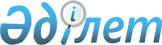 Об утверждении Правил организации деятельности специальных приемников органов внутренних делПриказ Министра внутренних дел Республики Казахстан от 23 мая 2011 года № 232. Зарегистрирован в Министерстве юстиции Республики Казахстан 22 июня 2011 года № 7030.
      В соответствии со статьей 9-1 Закона Республики Казахстан от 30 марта 1999 года "О порядке и условиях содержания лиц в специальных учреждениях, специальных помещениях, обеспечивающих временную изоляцию от общества", ПРИКАЗЫВАЮ:
      Сноска. Преамбула - в редакции приказа Министра внутренних дел РК от 05.05.2020 № 374 (вводится в действие по истечении десяти календарных дней после дня его первого официального опубликования).


      1. Утвердить прилагаемые Правила организации деятельности специальных приемников органов внутренних дел.
      2. Признать утратившим силу приказ Министра внутренних дел Республики Казахстан от 23 июля 2002 года № 499 "Об утверждении Положения о специальных приемниках органов внутренних дел для содержания лиц, подвергнутых административному аресту" (зарегистрированный в Реестре государственной регистрации нормативно-правовых актов под № 1963).
      3. Комитету административной полиции Министерства внутренних дел Республики Казахстан (Тыныбеков К.С.) обеспечить государственную регистрацию настоящего приказа в Министерстве юстиции Республики Казахстан и его официальное опубликование.
      4. Контроль за исполнением настоящего приказа возложить на заместителя министра внутренних дел Республики Казахстан генерал-майора полиции Кулинича А.В. и Комитет административной полиции Министерства внутренних дел Республики Казахстан (Тыныбеков К.С.).
      5. Настоящий приказ вводится в действие по истечении десяти календарных дней после дня его первого официального опубликования.
      Министр
      генерал-майор милиции                      К. Касымов Правила
организации деятельности специальных приемников
органов внутренних дел Глава 1. Общие положения
      Сноска. Заголовок главы 1 - в редакции приказа Министра внутренних дел РК от 05.05.2020 № 374 (вводится в действие по истечении десяти календарных дней после дня его первого официального опубликования).
      1. Настоящие Правила организации деятельности специальных приемников (далее - Правила) разработаны в соответствии со статьей 9-1 Закона Республики Казахстан от 30 марта 1999 года "О порядке и условиях содержания лиц в специальных учреждениях, специальных помещениях, обеспечивающих временную изоляцию от общества" (далее - Закон) и регламентируют порядок и организацию деятельности специальных приемников органов внутренних дел (далее – специальный приемник), в целях обеспечения режима содержания.
      Сноска. Пункт 1 - в редакции приказа Министра внутренних дел РК от 05.05.2020 № 374 (вводится в действие по истечении десяти календарных дней после дня его первого официального опубликования).


      2. Специальный приемник – специальное учреждение органов внутренних дел, предназначенное для приема и содержания лиц, подвергнутых административному аресту, иностранцев и лиц без гражданства, подлежащих выдворению в принудительном порядке.
      Сноска. Пункт 2 - в редакции приказа Министра внутренних дел РК от 26.03.2021 № 168 (вводится в действие по истечении десяти календарных дней после дня его первого официального опубликования).


      3. Помещение в специальные приемники лиц, подвергнутых административному аресту, осуществляется на основании постановления судьи об их аресте.
      3-1. Помещение в специальный приемник иностранцев и лиц без гражданства, подлежащих выдворению в принудительном порядке на основании вступившего в законную силу приговора, решения, постановления суда, а равно не покинувших территорию Республики Казахстан в срок, указанный в судебном акте о выдворении, осуществляется на основании постановления органов внутренних дел о превентивном ограничении свободы передвижения, санкционированного судом. Превентивное ограничение свободы передвижения таких лиц допускается при этом на срок, необходимый для организации их выдворения за пределы Республики Казахстан, но не более чем на тридцать суток.
      Сноска. Правила дополнены пунктом 3-1 в соответствии с приказом Министра внутренних дел РК от 26.03.2021 № 168 (вводится в действие по истечении десяти календарных дней после дня его первого официального опубликования).


      4. В специальных приемниках устанавливается режим, обеспечивающий круглосуточное дежурство и исключающий возможность самовольного ухода содержащихся лиц за пределы учреждения.
      Обеспечение режима в специальных приемниках, возлагается на администрацию и сотрудников специального приемника.
      5. Сотрудникам, назначаемые в наряд для несения службы по охране лиц, содержащихся в специальных приемниках, оружие не выдается. При задержании лица, совершившего побег из специального приемника в соответствии с Законом Республики Казахстан "О правоохранительной службе" оружие не применяется.
      К лицам, помещенным в специальный приемник, могут применяться физическая сила и специальные средства в соответствии с Законом Республики Казахстан "О правоохранительной службе".
      6. Администрация специального приемника проводит с лицами, подвергнутых административному аресту профилактические беседы, во время которых разъясняет необходимость прекращения антиобщественного поведения, ознакамливает с Кодексом Республики Казахстан "Об административных правонарушениях".
      7. О помещении лиц, подвергнутых административному аресту, в специальный приемник или направлении их в соответствующие медицинские организации администрация специального приемника, в течение суток извещает их близких родственников по месту жительства, а в случае помещения иностранца – также посольство, консульство или иное представительство иностранного государства через Министерство иностранных дел Республики Казахстан.
      Сноска. Пункт 7 - в редакции приказа Министра внутренних дел РК от 26.03.2021 № 168 (вводится в действие по истечении десяти календарных дней после дня его первого официального опубликования).


      8. В специальных приемниках медицинские работники организуют и осуществляют медицинскую помощь содержащимся в них лицам, контроль за выполнением санитарно-эпидемиологических требований.
      Методическое обеспечение деятельности специальных приемников по вопросам лечебно-профилактической и санитарно-противоэпидемической работы осуществляется медицинскими службами Министерства внутренних дел Республики Казахстан, департаментов полиции областей, городов республиканского значения и столицы, и уполномоченным органом в области здравоохранения.
      О помещении лица, подвергнутого административному аресту в медицинские организации, администрация специального приемника извещает прокурора и судью. После выздоровления эти лица, если не последует иное решение судьи, водворяются в специальный приемник для дальнейшего отбытия административного ареста.
      Контроль над водворением лица возлагается на начальника специального приемника.
      Сноска. Пункт 8 - в редакции приказа Министра внутренних дел РК от 05.05.2020 № 374 (вводится в действие по истечении десяти календарных дней после дня его первого официального опубликования).


      9. Эксплуатация специальных приемников разрешается только при наличии помещений, отвечающих санитарно-эпидемиологическим требованиям установленным Санитарно-эпидемиологическими требованиями к административным и жилым зданиям, утвержденными приказом Министра здравоохранения Республики Казахстан от 16 июня 2022 года № ҚР ДСМ-52 (зарегистрированный в Реестре государственной регистрации нормативных правовых актов под № 28525) и требованиям пожарной безопасности, установленным Техническим регламентом "Общие требования к пожарной безопасности", утвержденным приказом Министра по чрезвычайным ситуациям Республики Казахстан от 17 августа 2021 года № 405 (зарегистрированный в Реестре государственной регистрации нормативных правовых актов под № 24045), пригодным для безопасного содержания лиц, подвергнутых административному аресту, иностранцев и лиц без гражданства, подлежащих выдворению в принудительном порядке.
      Сноска. Пункт 9 - в редакции приказа и.о. Министра внутренних дел РК от 19.09.2022 № 758 (вводится в действие по истечении десяти календарных дней после дня его первого официального опубликования).


      10. Деятельность специальных приемников строится по плану, составляемому на квартал и утверждаемому курирующим заместителем начальника органа полиции.
      Для обеспечения контроля за организацией и несением службы по охране лиц, подвергнутых административному аресту, проводятся проверки специальных приемников территориальных подразделений ОВД:
      центральным аппаратом МВД - не реже одного раза в три года;
      областными департаментами полиции - не реже одного раз в год.
      Сноска. Пункт 10 - в редакции приказа Министра внутренних дел РК от 24.01.2024 № 65 (вводится в действие по истечении десяти календарных дней после дня его первого официального опубликования).


      11. Начальник специального приемника:
      1) обеспечивает выполнение возложенных на подразделение задач и принимает меры по совершенствованию его деятельности;
      2) организует работу по подбору, расстановке подчиненных сотрудников и работников;
      3) осуществляет контроль за служебной деятельностью сотрудников и принимает меры по обеспечению законности в деятельности специального приемника;
      4) разрабатывает должностные инструкции своих сотрудников и работников специального приемника и утверждает их у начальника органа полиции;
      5) организовывает и проводит с сотрудниками специального приемника воспитательную работу, служебную, боевую и физическую подготовку;
      6) ежедневно контролирует обеспечение лиц, подвергнутых административному аресту, иностранцев и лиц без гражданства, подлежащих выдворению в принудительном порядке, трехразовым питанием в соответствии с приказом Министра внутренних дел Республики Казахстан от 5 июня 2023 года № 448 "Об утверждении натуральных норм питания и материально-бытового обеспечения подозреваемых, обвиняемых и осужденных, содержащихся в учреждениях уголовно-исполнительной системы";
      7) по отбытии лиц, подвергнутых административному аресту срока наказания, обеспечивает направление их по месту, работы, учебы, в орган социального обеспечения;
      8) разрабатывает планы финансирования, сметы на содержание специального приемника, принимает меры к обеспечению его необходимым оборудованием, инвентарем и автотранспортом, принимает меры к ремонту помещений и поддержанию в них порядка;
      9) принимает меры к улучшению социально-бытовых условий сотрудников и работников специального приемника;
      10) обеспечивает контроль за санитарным состоянием в помещениях специального приемника, своевременным проведением санитарной обработки помещенных лиц, и постельных принадлежностей;
      11) принимает и рассматривает в установленные сроки письма и заявления содержащихся лиц, жалобы на действия сотрудников и работников специального приемника и направляет их по принадлежности;
      12) вносит предложения руководству органа полиции о назначении на должность, перемещении и освобождении от должности сотрудников и работников специального приемника, а также о поощрении их или наложении дисциплинарных взысканий, направляет представления о присвоении сотрудникам специального приемника специальных званий;
      13) отвечает за сохранность материальных ценностей и за делопроизводство специального приемника;
      14) обеспечивает соблюдение режима секретности в деятельности специального приемника;
      15) предоставляет отпуска сотрудникам и работникам специального приемника.
      Сноска. Пункт 11 с изменениями, внесенными приказами Министра внутренних дел РК от 05.05.2020 № 374 (вводится в действие по истечении десяти календарных дней после дня его первого официального опубликования); от 26.03.2021 № 168 (вводится в действие по истечении десяти календарных дней после дня его первого официального опубликования); от 24.01.2024 № 65 (вводится в действие по истечении десяти календарных дней после дня его первого официального опубликования).


      12. Заместитель начальника специального приемника осуществляет контроль за режимом содержания лиц, подвергнутых административному аресту, иностранцев и лиц без гражданства, подлежащих выдворению в принудительном порядке, организует мероприятия по выявлению среди них разыскиваемых лиц и раскрытию совершенных ими преступлений. Проведение оперативно-розыскной работы среди лиц, содержащихся в специальных приемниках осуществляется, в соответствии с Законом Республики Казахстан от 15 сентября 1994 года "Об оперативно-розыскной деятельности". В случае временного отсутствия начальника в соответствии с трудовым законодательством Республики Казахстан выполняет его функции.
      Сноска. Пункт 12 - в редакции приказа Министра внутренних дел РК от 26.03.2021 № 168 (вводится в действие по истечении десяти календарных дней после дня его первого официального опубликования).


      13. Дежурный по специальному приемнику подчиняется начальнику специального приемника и его заместителю, в их отсутствие руководит работой специального приемника.
      Дежурный:
      1) производит регистрацию и учет лиц, доставленных в специальный приемник;
      2) производит их личный досмотр, фотографирование и дактилоскопирование;
      3) распределяет по камерам, назначает из их числа дежурных по камере;
      4) обеспечивает сохранность вещей, документов денег и ценностей, принадлежащих лицам, содержащимся в спецприемнике, и выдает их им при освобождении;
      5) докладывает начальнику специального приемника или его заместителю обо всех доставленных и помещенных лицах;
      6) своевременно обеспечивает медицинский осмотр, санитарную обработку содержащихся в специальном приемнике лиц, организовывает их питание и вывод на прогулку;
      7) своевременно докладывает начальнику специального приемника о всех жалобах и заявлениях лиц, содержащихся в специальном приемнике. Для написания жалоб, предложений и писем предоставляет помещенным лицам письменные принадлежности;
      8) следит за строгим соблюдением помещенными лицами правил внутреннего распорядка, осуществляет постоянный контроль за несением службы постовым нарядом, в случае ухудшения здоровья помещенных лиц информирует медицинского работника, а в его отсутствие вызывает бригаду скорой медицинской помощи и оказывает неотложную медицинскую помощь;
      9) следит за исправностью средств сигнализации, связи и постового оборудования;
      10) при освобождении лиц, подвергнутых административному аресту выдает справки установленного образца и проводит краткую профилактическую беседу, направленную на недопущение ими правонарушений;
      11) ведет и хранит следующие документы: журнал учета лиц, содержащихся в специальном приемнике; книгу службы нарядов; книгу телефонограмм; книгу приема и сдачи дежурства; книгу жалоб и предложений; журнал записи замечаний проверяющих; список домашних адресов и телефонов работников специального приемника; список телефонов органов внутренних дел, расположенных в населенном пункте.
      Сноска. Пункт 13 с изменениями, внесенными приказами Министра внутренних дел РК от 05.05.2020 № 374 (вводится в действие по истечении десяти календарных дней после дня его первого официального опубликования); от 26.03.2021 № 168 (вводится в действие по истечении десяти календарных дней после дня его первого официального опубликования).


      14. Инспектор:
      1) ведет дела на лиц, подвергнутых административному аресту, следит за их своевременным освобождением после отбытия срока наказания;
      2) ведет дела на иностранцев и лиц без гражданства, подлежащих выдворению в принудительном порядке, следит за их своевременным освобождением;
      3) в специальных приемниках с большим лимитом наполнения ведет учетную и алфавитную картотеку.
      Сноска. Пункт 14 - в редакции приказа Министра внутренних дел РК от 26.03.2021 № 168 (вводится в действие по истечении десяти календарных дней после дня его первого официального опубликования).


      15. Командир отделения является непосредственным начальником личного состава отделения и отвечает за воспитание и обучение, дисциплину, строевую выправку и опрятный внешний вид подчиненных.
      Командир отделения:
      1) обучает и воспитывает полицейских отделения;
      2) требует от них добросовестного исполнения служебного долга, строгого соблюдения законности;
      3) инструктирует полицейских, заступающих на службу;
      4) ведет учет работы полицейских отделения и ежедневно подводит итоги их деятельности.
      16. Полицейский-дежурный по контрольно-пропускному пункту (далее-КПП) подчиняется дежурному по специальному приемнику и командиру отделения.
      Полицейский-дежурный:
      1) осуществляет пропускной режим в специальном приемнике, не допускает самовольного выхода с территории приемника лиц, подвергнутых административному аресту, иностранцев и лиц без гражданства, подлежащих выдворению в принудительном порядке и входа посторонних лиц;
      2) пропускает освобожденных граждан через КПП по справкам установленного образца;
      3) осматривает проходящий через КПП транспорт, не допускает провоза в специальный приемник запрещенных предметов.
      Сноска. Пункт 16 с изменением, внесенным приказом Министра внутренних дел РК от 26.03.2021 № 168 (вводится в действие по истечении десяти календарных дней после дня его первого официального опубликования).


      17. Полицейский специального приемника по охране лиц, подвергнутых административному аресту, иностранцев и лиц без гражданства, подлежащих выдворению в принудительном порядке, подчиняется дежурному по специальному приемнику и командиру отделения.
      Полицейский:
      1) при заступлении на пост принимает лиц, подвергнутых административному аресту, иностранцев и лиц без гражданства, подлежащих выдворению в принудительном порядке, содержащихся в помещениях специального приемника;
      2) производит досмотр лиц содержащихся в специальном приемнике;
      3) постоянно наблюдает за поведением содержащихся лиц, принимает меры к предупреждению случаев смерти, самоубийств или причинения телесных повреждений;
      4) обеспечивает соблюдения Правил внутреннего распорядка специальных приемников органов внутренних дел, утвержденных приказом Министра внутренних дел Республики Казахстан от 9 января 2012 года № 11 (зарегистрированный в Реестре государственной регистрации нормативных правовых актов под № 7415) лицами помещенных в специальный приемник;
      5) совместно с дежурным выводит помещенных лиц на ежедневную прогулку выдает им пищу по ведомости;
      6) ежедневно проверяет состояние камер, их исправность и докладывает о замеченных неисправностях руководству специального приемника и принимает меры к их устранению;
      7) проверяет исправность сигнализации и связи;
      8) в случае заболевания лиц, подвергнутых административному аресту, иностранцев и лиц без гражданства, подлежащих выдворению в принудительном порядке, сообщает об этом медицинскому работнику и дежурному по специальному приемнику.
      Сноска. Пункт 17 - в редакции приказа Министра внутренних дел РК от 26.03.2021 № 168 (вводится в действие по истечении десяти календарных дней после дня его первого официального опубликования).

 Глава 2. Создание специальных приемников
      Сноска. Заголовок главы 2 - в редакции приказа Министра внутренних дел РК от 05.05.2020 № 374 (вводится в действие по истечении десяти календарных дней после дня его первого официального опубликования).
      18. Специальные приемники органов внутренних дел создаются, реорганизуются и ликвидируются решением Министерства внутренних дел Республики Казахстан.
      Сноска. Пункт 18 - в редакции приказа Министра внутренних дел РК от 05.05.2020 № 374 (вводится в действие по истечении десяти календарных дней после дня его первого официального опубликования).


      19. Финансирование специальных приемников осуществляется за счет бюджетных средств. Глава 3. Помещения специальных приемников
      Сноска. Заголовок главы 3 - в редакции приказа Министра внутренних дел РК от 05.05.2020 № 374 (вводится в действие по истечении десяти календарных дней после дня его первого официального опубликования).
      20. В специальных приемниках предусматриваются:
      1) камеры для раздельного содержания мужчин, женщин, иностранцев и лиц без гражданства, для вновь поступивших не прошедших санитарной обработки, и больных инфекционными заболеваниями или нуждающиеся в особом медицинском уходе и наблюдении;
      2) кабинеты для администрации и сотрудников специального приемника;
      3) комната для подогрева пищи с электроплитой, кипятильником, шкафом, трехгнездовой ванной (емкостью) для мытья посуды;
      4) комната для хранения постельных принадлежностей;
      5) камера хранения личных вещей;
      6) санпропускник, душевые комнаты, дезинфекционная камера;
      7) прачечная, санузлы.
      Сноска. Пункт 20 с изменениями, внесенными приказом Министра внутренних дел РК от 05.05.2020 № 374 (вводится в действие по истечении десяти календарных дней после дня его первого официального опубликования).


      21. Специальные приемники должны иметь внутренние огороженные прогулочные дворы, которые оборудуются лавками, урнами и туалетами.
      22. Для осуществления пропускного режима в специальных приемниках с лимитом наполнения 50 и более мест оборудуются контрольно-пропускные пункты.
					© 2012. РГП на ПХВ «Институт законодательства и правовой информации Республики Казахстан» Министерства юстиции Республики Казахстан
				Утверждены
приказом Министра внутренних дел
Республики Казахстан
от 23 мая 2011 года № 232